Informacja o zgłoszeniumowa w art. 29 ust. 1 pkt 1-3 przebudowy, o której mowa w art. 29 ust. 3 pkt 1 lit. a instalowania, o którym mowa w art. 29 ust. 3 pkt 3 lit. d Garwolin dnia 11.01.2024 r.B.6743.84.2024.RBI n f o r m a c  j ao dokonaniu zgłoszeniaZgodnie z art. 30a pkt 1 ustawy z dnia 7 lipca 1994 roku – Prawa budowlane (tekst jednolity Dz.U. z 2023 roku, poz. 682 ze zm.) informuje, że w Starostwie Powiatowym w Garwolinie w dniu 10 stycznia 2024 roku ZOSTAŁO DORĘCZONE (ZŁOŻONE) przez Panią Beatę Babik ZGŁOSZENIE ROBÓT BUDOWLANYCH DOTYCZĄCE ZAMIARU PRZYSTĄPIENIA DO BUDOWY INSTALACJI GAZOWEJ WEWNĘTRZNEJ I ZEWNĘTRZNEJ DLA BUDYNKU MIESZKALNEGO JEDNORODZINNEGO NA DZIAŁKACH NR 6440/2, 6439/2 POŁOŻONYCH W OBRĘBIE EWID. 140301_1.0001. MIASTO GARWOLIN, PRZY UL. OGRODOWEJ.- Starosta Powiatu Garwolińskiego 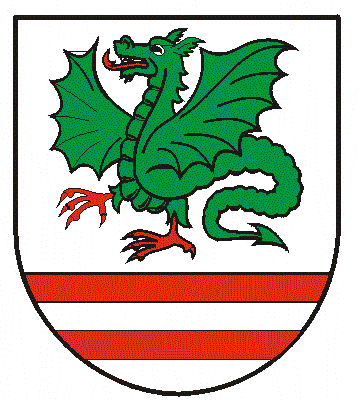 